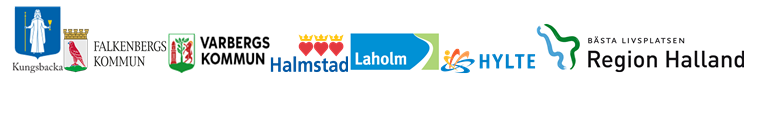 Menysidan i Lifecare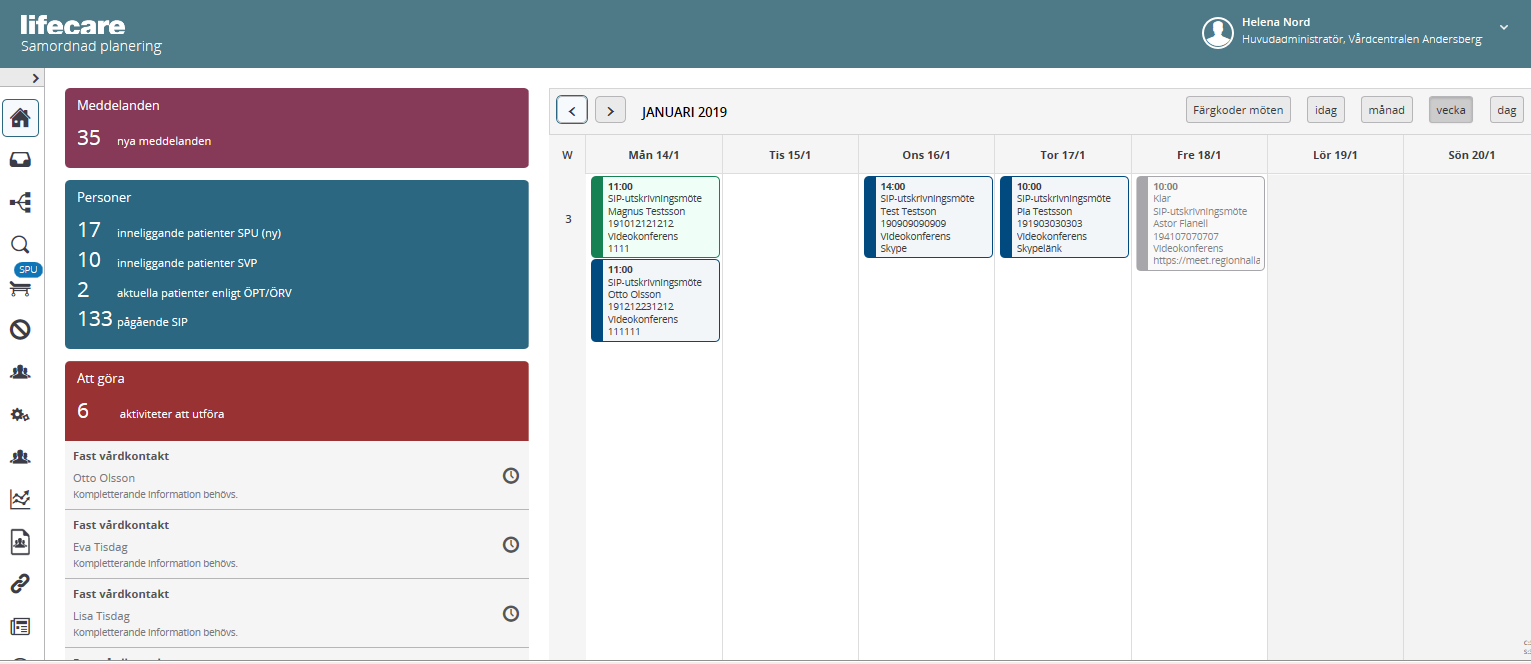 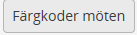 Symbolernas förklaringAntal symboler är beroende på din behörighet.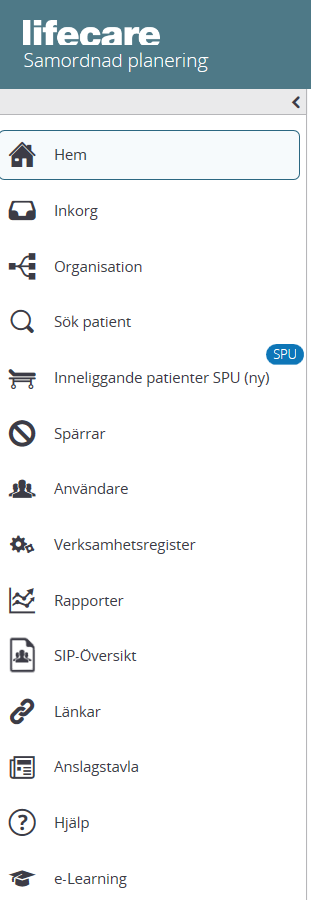 Kalendern: De inbokade mötena har olika färger (Knappen med förklaringar finns ovanför veckodagarna)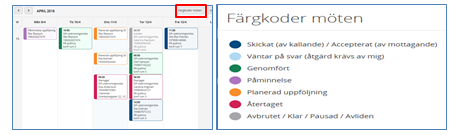 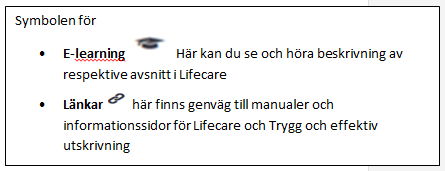 Fortsättning förklaring av Meny sidan:MeddelanderutanFinns det en siffra i denna ruta då finns det meddelande som kommit till enheten som ska kvitteras. PersonrutanAntal aktuella patienter i respektive process.  ”Att göra” rutaPåminnelse för att registrera fast vårdkontakt, antal patienter som saknar fast vårdkontakt visas här.Information om PatientPersonuppgifter: 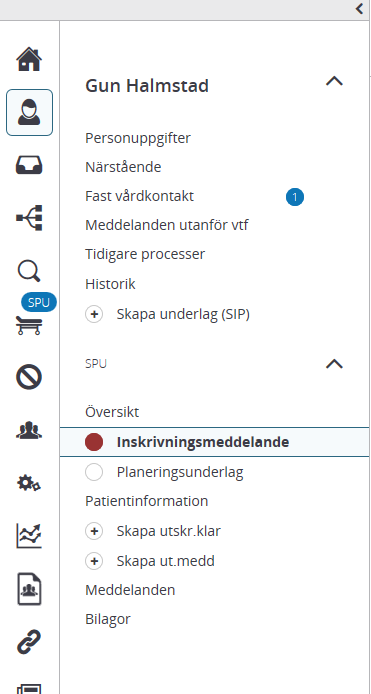 Patientens namn, personnr, adress, kommuntillhörighet, vårdcentral där patienten är listad. Hämtas från befolkningsregistret.Kommunen registrerar enhetstillhörighet om patienten har insatser av dem.Psykiatrisk öppenvård registrerar om patienten är kopplad till dem. Det innebär att de enheter som är registrerade här kommer med som part när slutenvården skickar ett inskrivningsmeddelande.Närstående: Närståendes namn, adress och telefonnummerFast vårdkontakt:Närsjukvården/psykiatrisk öppenvård registrerar fast vårdkontakt. De registrerar också Fast läkarkontakt vb.Kommunen registrerar patientansvarig sjuksköterskaMeddelande utanför vtf (vårdtillfälle):Härifrån skickar man meddelanden utan att patienten är inskriven på sjukhuset. (ex. mellan kommun och vårdcentralen)Används för funktionen Enstaka hembesök och In - och utskrivning från hemsjukvårdenTidigare processer:Här visas patientens tidigare vårdplaneringar. Genom att klicka på respektive kolumnrubrik kommer man till aktuellt meddelande. Historik:Man kan se ändringar i personuppgifter, vem som varit inloggad på patientenSkapa underlag (SIP):Används av närsjukvården/psykiatrisk öppenvård när de startar en SIP i hemmet På Vårdgivarwebben för Trygg och effektiv utskrivning finns  Anvisning och Samverkansrutin för vård- och omsorgsplanering i öppenvården och utskrivningsplanering från slutenvården.Enstaka hembesökEnstaka hembesök är insatser med identifierbare start- och slutdatum när patienten tillfälligt inte kan ta sig till vårdcentralen/psykiatrisk öppenvård.Närsjukvården/psykiatrisk öppenvård har patientansvaret och ansvarar för ordination av de åtgärder som utförs som enstaka hembesök.Informera patienten att det är kommunens personal som utför insatserna i hemmet.Kommunens legitimerade personal utför insatserna och återkopplar till närsjukvården/psykiatrisk öppenvård i varje enskilt fall.Vid behov av enstaka hembesök med kort framförhållning ska även insatsen säkerställas med en telefonkontaktVet man att insatserna för Enstaka hembesök kommer att pågå mer än 14 dagar överväg att skriva in patienten i Hemsjukvård meddetsamma. Skriva och skicka meddelande om Enstaka hembesökSök fram patienten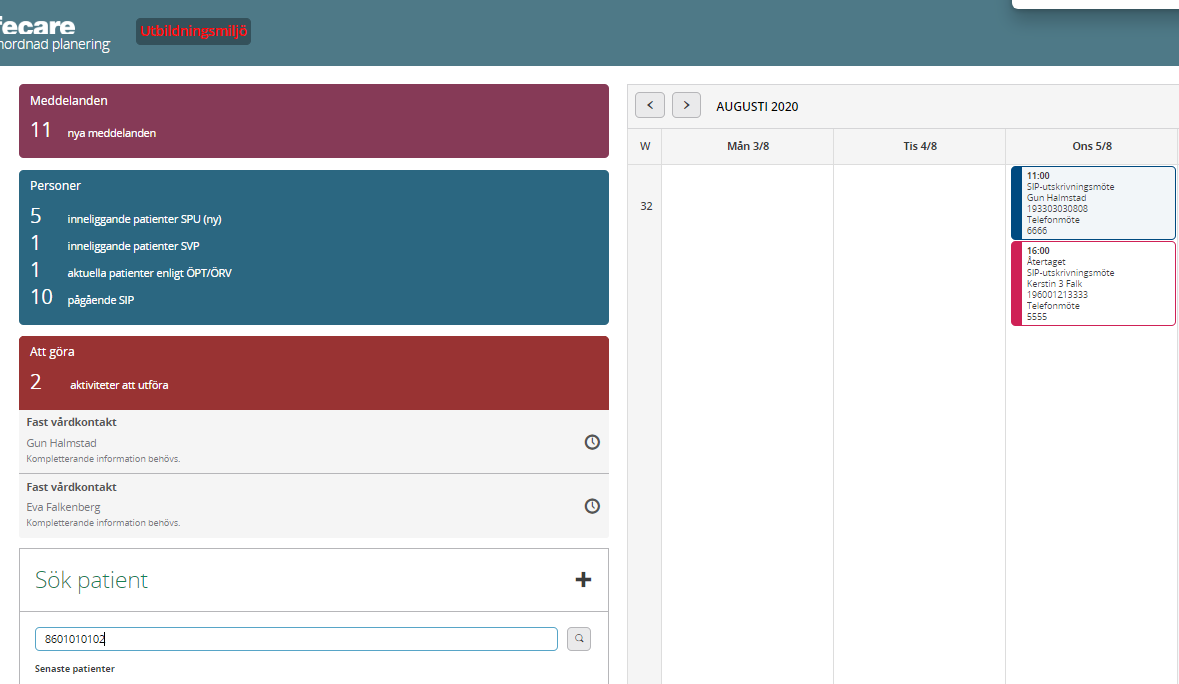 Skriv in personnummer i sökfältet, klicka på knappen sök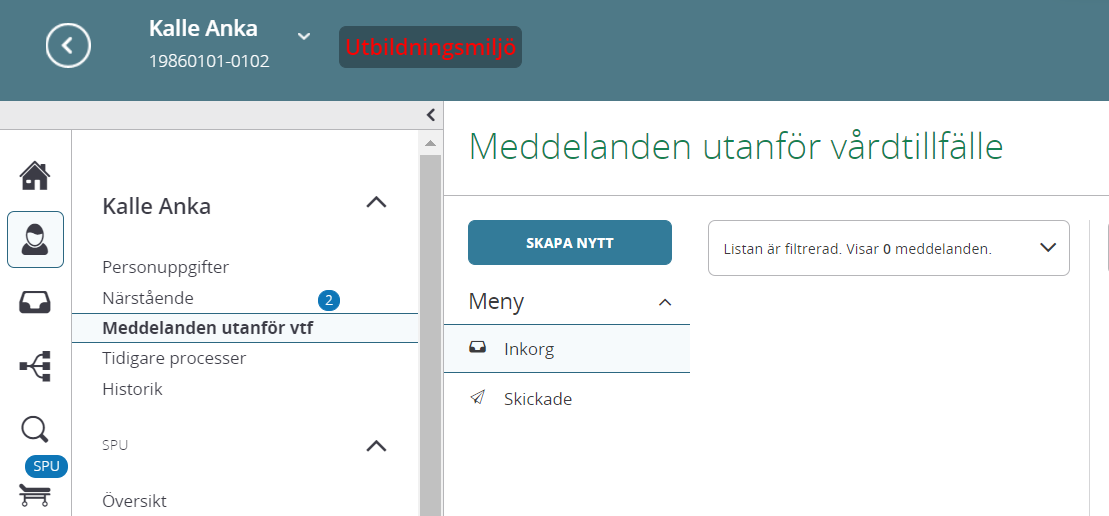 Klicka på funktionen ”Meddelande utanför vtf”Klicka på ”SKAPA NYTT”Registrera samtycke till informationsöverföring, tryck ”NÄSTA”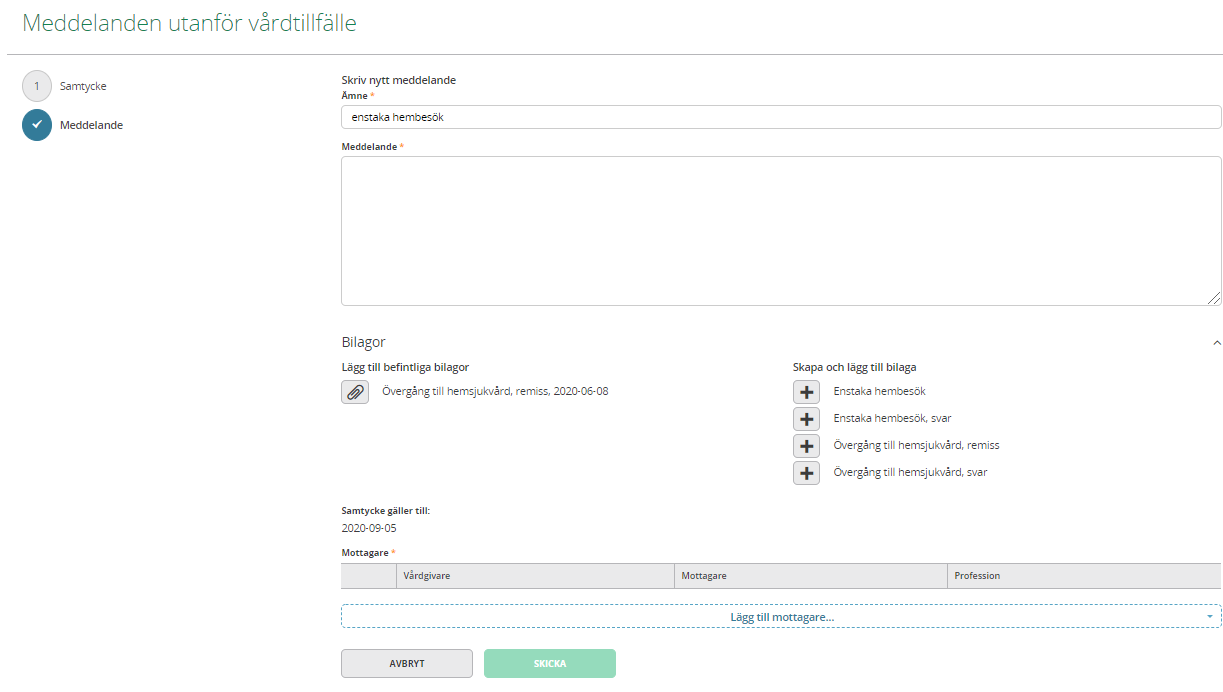 Fyll i sidan för nytt meddelande:Ämne: Enstaka hembesökMeddelande: Beskriv orsaken till meddelandetVälj bilaga: Klicka på ”Enstaka hembesök”Fyll i bilagan nedan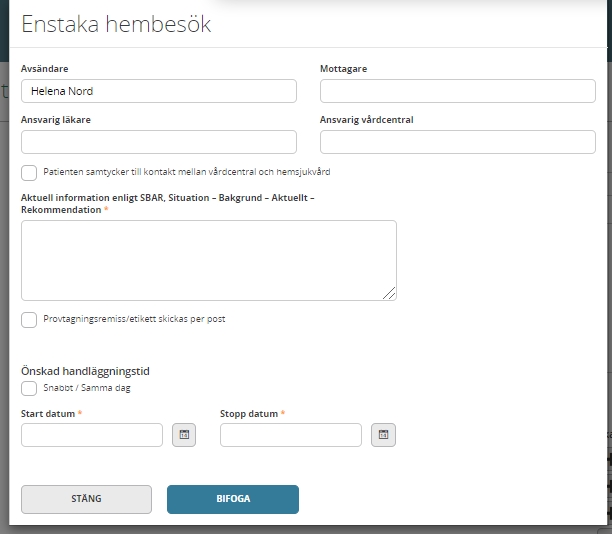 Klicka på ”BIFOGA”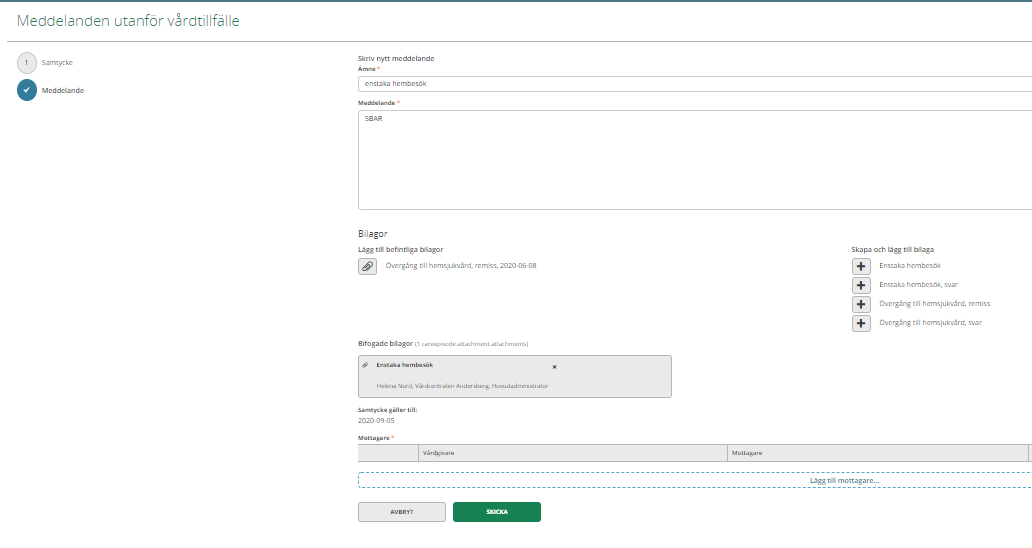 Bilagan ”Enstaka hembesök är nu bifogadVälj mottagare: Listan är lång, Lättast att skriva in namnet så kommer mottagaren fram i listen, välj profession, Sänd Mottagare av remisser för övergång till hemsjukvård och enstaka hembesökKlicka på ”SKICKA”Skickade meddelandena från din enhet hittar du i funktionen ”SKICKADE” och inkomna meddelandena till din enhet hittar du i funktionen ”INKORG” därifrån kan du öppna och läsa meddelandena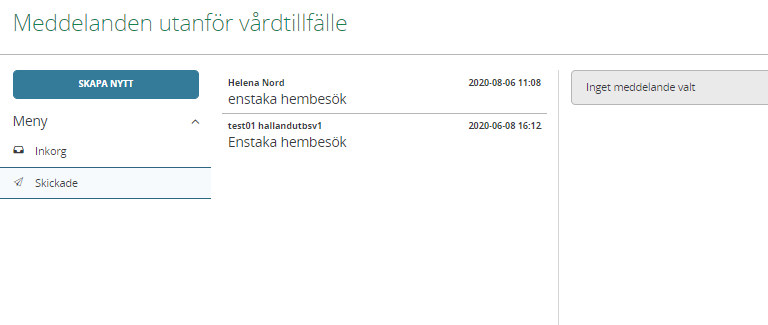 Kommunen återkopplar efter utfört uppdragMeddelandet om Enstaka hembesök, svar kommer som ett ”Meddelande utanför vårdtillfälle (vtf)” som hamnar inkorgen ”Meddelande”Klicka på meddelanderutan för inkomna- okvitterade meddelande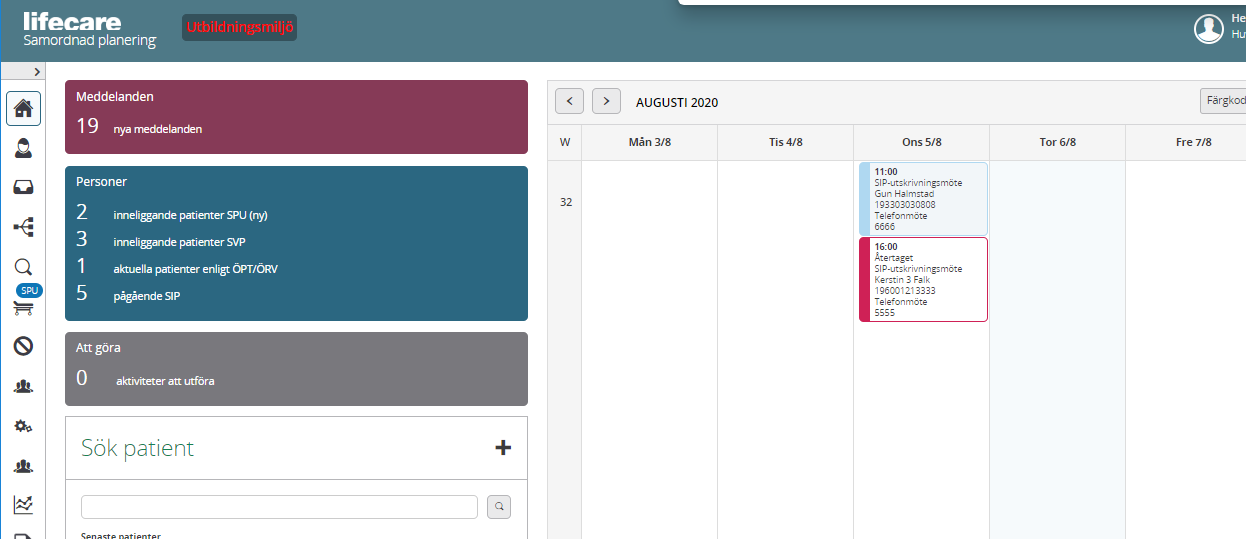 Klicka på aktuellt meddelande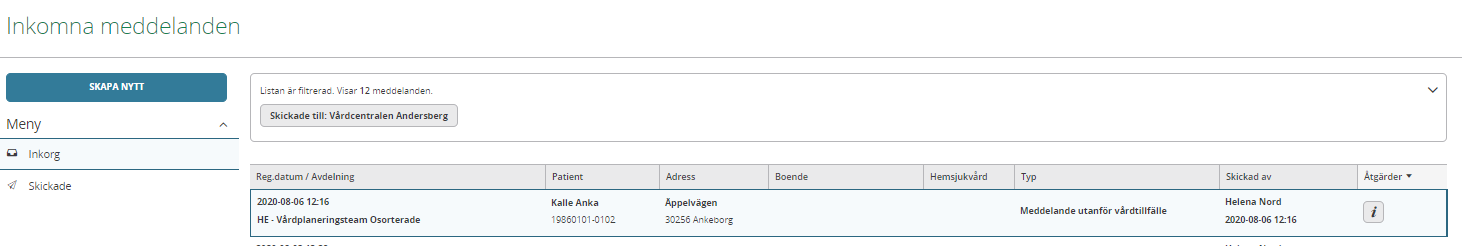 Meddelande utanför vårdtillfälle öppnas 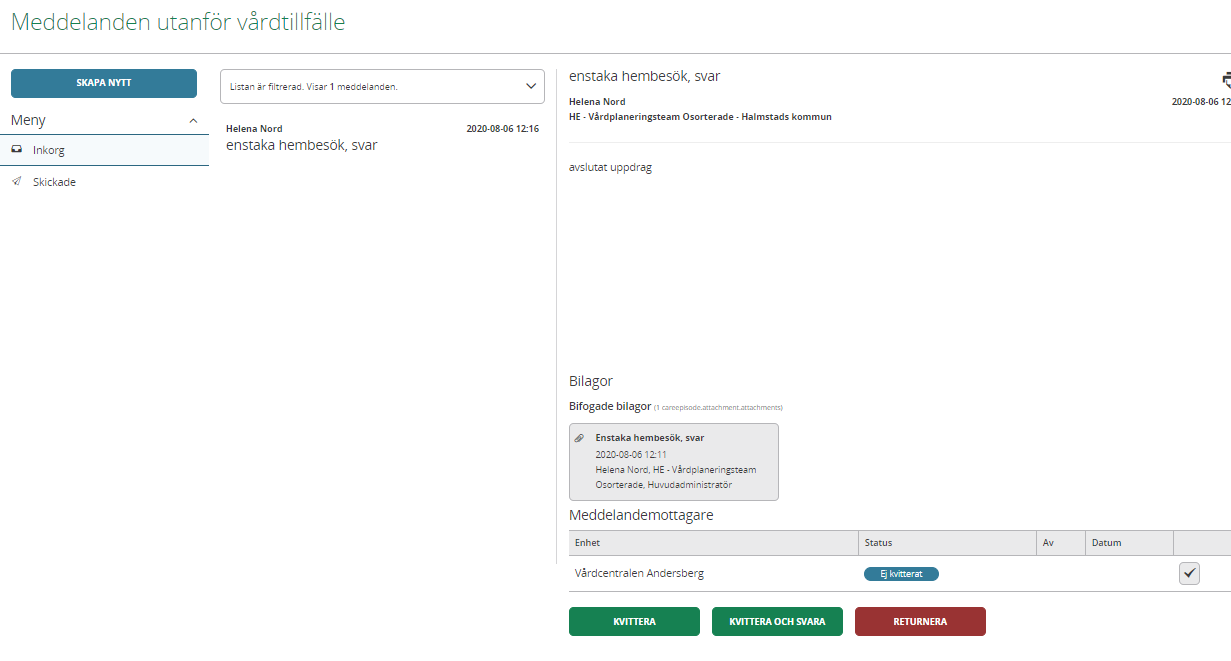 Klicka på bilaga ”Enstaka hembesök, svar” kan skrivas ut VbKvittera meddelandet, det går också att kvittera/svara avsändaren. Returnera om meddelandet skickats fel.In- och utskrivning i hemsjukvårdNärsjukvård, psykiatrisk öppenvård eller personal i kommunen kan initiera behovet av hemsjukvård. Närsjukvård/psykiatrisk öppenvård skickar meddelande om inskrivning i hemsjukvård till kommunen. Använd ”Meddelande utanför vårdtillfälle”, remissen ”Övergång till hemsjukvård” i LifecareKommunen bedömer om patienten är aktuell för att skrivas in i hemsjukvården eller inte. Återkoppling med svar till närsjukvård/psykiatrisk öppenvård via Meddelande utanför vårdtillfälle.Kommunen ansvarar för insatser upp till sjuksköterske- arbetsterapeut- och fysioterapeutnivå.Läkaransvaret är alltid regionens.Personer inskrivna i hemsjukvården ska ha en fast läkarkontakt utsedd på den vårdcentral där patienten är listad. De patienter som har kontakt med psykiatrisk öppenvård har sin fasta läkarkontakt i psykiatrisk öppenvård.Patienten ska ha en utsedd patientansvarig sjuksköterskaPatienten ska ge samtycke till att skrivas in i kommunal hemsjukvård.Patienten ska göras delaktig i planeringen av inskrivning i hemsjukvård och om patienten samtycker kan även närstående delta i planeringenSkriva och skicka meddelande om inskrivning i hemsjukvårdVårdcentralen/psykiatrisk öppenvård skriver och skickar meddelande till kommunen om inskrivning i hemsjukvården.Sök fram patienten Skriv in personnummer i sökfältet, klicka på knappen sökKlicka på funktionen ”Meddelande utanför vtf”Klicka på ”SKAPA NYTT”Registrera samtycke till informationsöverföring, tryck ”NÄSTA”Fyll i sidan för nytt meddelande:Ämne: Inskrivning hemsjukvårdMeddelande: Beskriv orsaken till meddelandetVälj bilaga: Klicka på ”Övergång till hemsjukvård, remiss”Fyll i bilagan nedan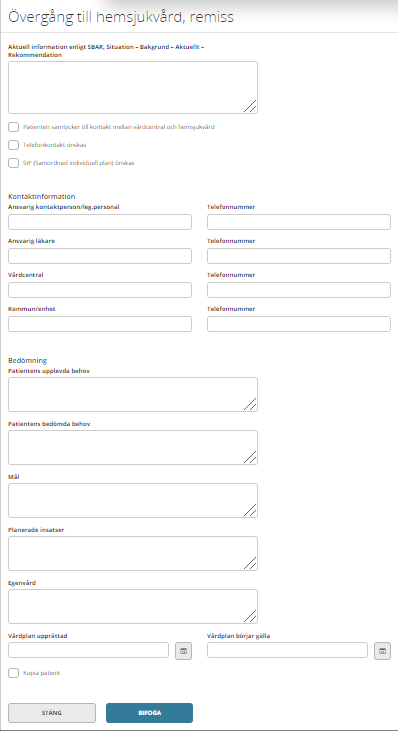 Klicka på ”BIFOGA”Bilagan ”Övergång till hemsjukvård, remiss” är nu bifogadVälj mottagare: Listan är lång, Lättast att skriva in namnet så kommer mottagaren fram i listen Mottagare av remisser för övergång till hemsjukvård och enstaka hembesökKlicka på ”SKICKA”Behövs en SIP, kryssa i rutan på remissen för ”Övergång till hemsjukvård”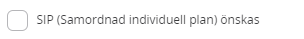 Kalla till SIP Skickade meddelandena från din enhet hittar du på funktionen ”SKICKADE” och inkomna meddelandena till din enhet hittar du i funktionen ”INKORG” därifrån kan du öppna och läsa meddelandenaNär en patient har behov av samordnande insatser av både region och kommun i samband med inskrivning i hemsjukvården ska en samordnad individuell plan (SIP) upprättas.Närsjukvården/psykiatrisk öppenvård bockar i rutan att SIP önskas på remissen ”Övergång till hemsjukvård. OBS patientens samtycke krävs för att skapa en SIP!Närsjukvården/Psykiatrisk öppenvård kallar därefter till SIP i öppenvård, se manualen för SIP i öppenvårdKommunen kan också initiera att en SIP behövs via ett ”Meddelande utanför vårdtillfälle”. Närsjukvården kallar till SIP i öppenvård.Fast läkarkontaktPersoner inskrivna i hemsjukvården ska ha en fast läkarkontakt utsedd på den vårdcentral där patienten är listad. De patienter som har kontakt med psykiatrisk öppenvård har sin fasta läkarkontakt i psykiatrisk öppenvård.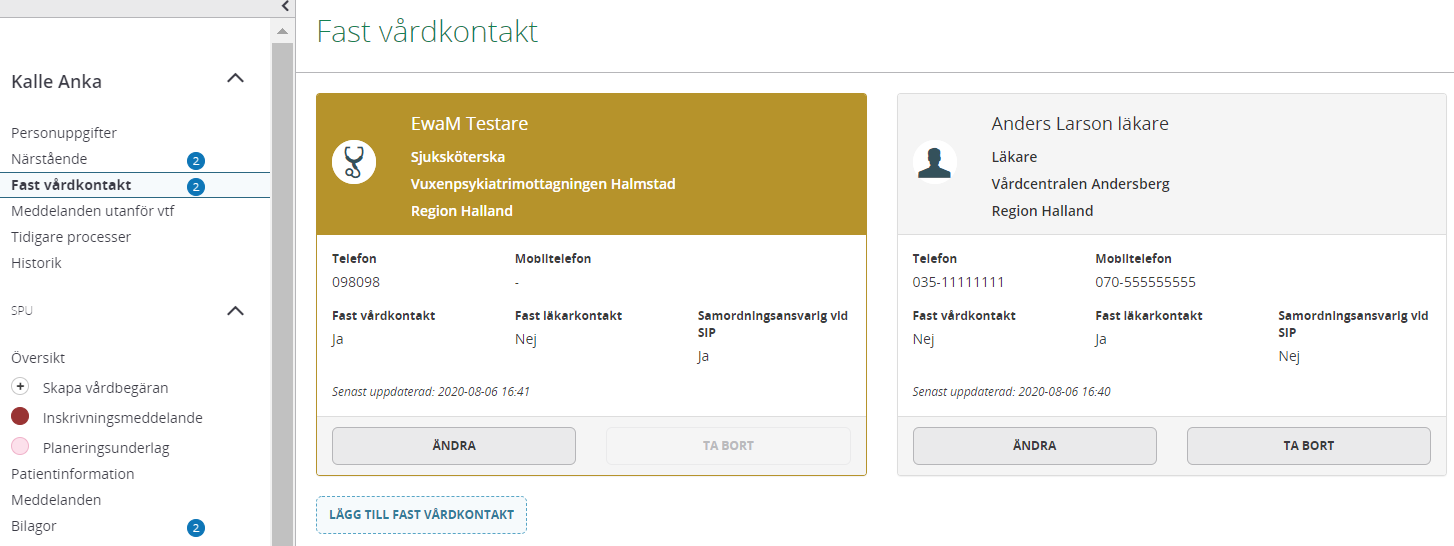 Kommunen återkopplar efter utfört uppdragNär patientens medicinska tillstånd förbättrats så att hen bedöms kunna få sina vårdbehov tillgodosedda via besök på närsjukvården/psykiatrisk öppenvårdsmottagning, skrivs patienten ut från hemsjukvården. Kommunen skickar ett ”Meddelande utanför vårdtillfälle” med bilagan ”utskrivning från hemsjukvård”Meddelande om ”Utskrivning från hemsjukvård” kommer i ” inkorgen/Meddelanden” som ett ”Meddelanden utanför vårdtillfälle ” 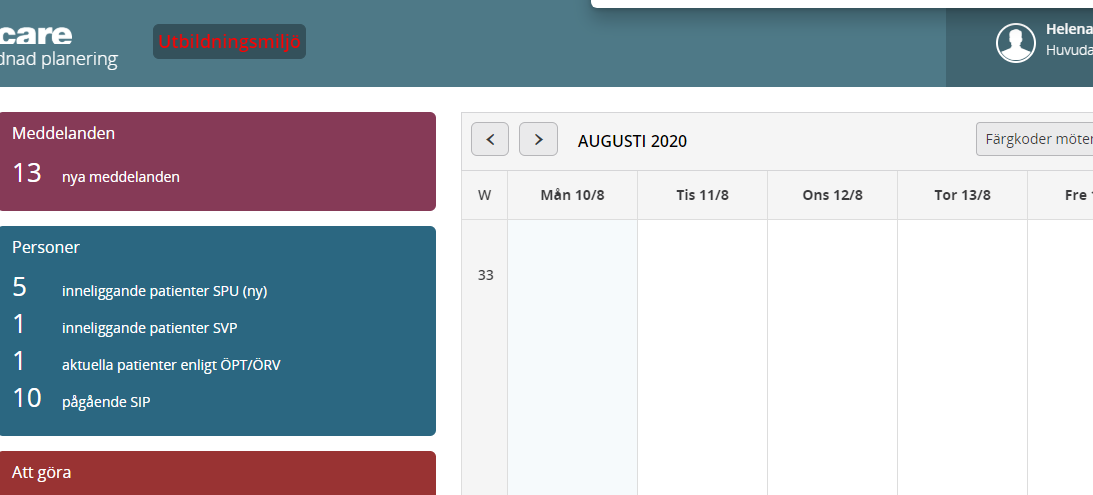 Klicka på ”Meddelande” rutan, listan med okvitterade meddelanden öppnas 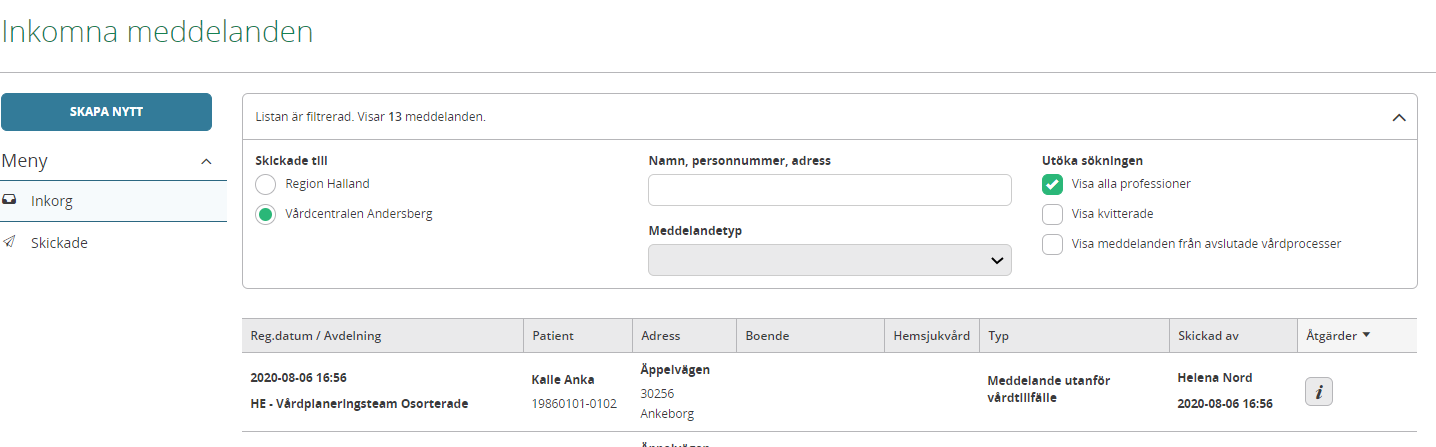 Klicka på aktuellt meddelande: ”Meddelande utanför vårdtillfälle” ”Meddelande utanför vårdtillfälle” öppnas 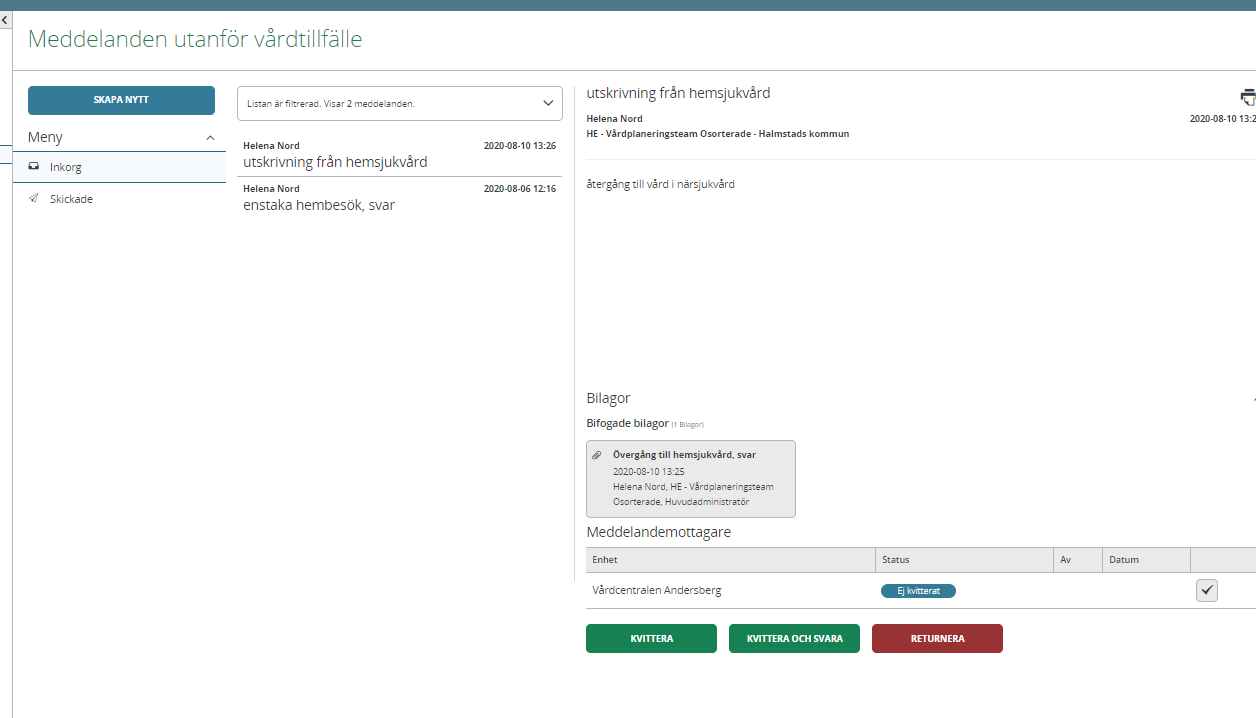 Klicka på bilaga ”Övergång till hemsjukvård, svaret kan skrivas ut VbNärsjukvården/psykiatrisk öppenvård kvitterar meddelandet eller kvitterar/svarar ”Returnera” om meddelandet skickats felHitta meddelanden som skickats från din enhetSkickade meddelanden hittar du i funktionen ”SKICKADE”, inkomna meddelandena till din enhet hittar du i funktionen ”INKORG”, därifrån kan du öppna och läsa meddelandena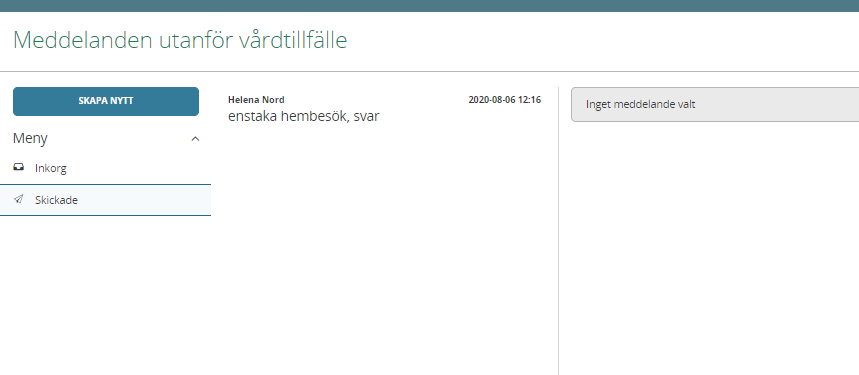 